Қарағанды облысы  білім                                                    Коммунальное государственное 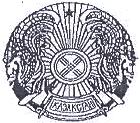 басқармасының                                                                      учреждение «Кенжебай-Самайская Жаңаарқа ауданының білім бөлімінің                              основная  средняя школа  «Кенжебай-Самай негізгі орта мектебі»                           Жанааркинского района Управления                                                                                                                                                         Коммуналдық мемлекеттік мекемесі                                образования Карагандинской областиБҰЙРЫҚ №5/228.08.2020«Педагогикалық әдеп кеңесін құру туралы»2019 жылдың 27-желтоқсандағы   №293-VI Қазақстан Республикасының Заңының 16-бабы   "Педагог мәртебесі туралы"   және   2020   жылғы   07   тамыздағы   қамқоршылық кеңесінің    №6   хаттамасына   сәйкес   БҰЙЫРАМЫН :      1.Педагогикалық  әдеп  жөніндегі  Кеңес төмендегі құрам бойынша  құрылсын ;- Көшербаева Қамқаш- ардагер ұстаз ;- Есмағамбетова Нәсіп – ардагер ұстаз;- Базарова Бахыткуль  –мектеп тәлімгері;- Балабекова Ғалия Айтжановна-тарих  пәнінің  мұғалімі;- Камзабаева Лязат Орынбасаровна -  оқу ісінің меңгерушісі;2020 жылғы 07   тамыздағы   қамқоршылық кеңесінің    шешімімен Кеңес төрайымы қызметі   Н.Ж.Сағымбековаға, кеңес хатшы қызметі Е.Ж Қадырға жүктелсін.Педагогикалық әдеп кеңесінің мүшелері өз өкілеттілігін өтеусіз негізінде 2020 жылдан 2023 жылға дейін жүзеге асырсын;  Бұйрықтың орындалуын бақылау кәсіподақ комитетінің төрайымы  Сағымбекова Назира Жайлаубаевнаға   жүктелсін.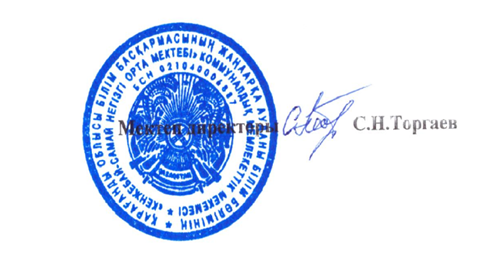 